ROVEENA GRACE ANTONY					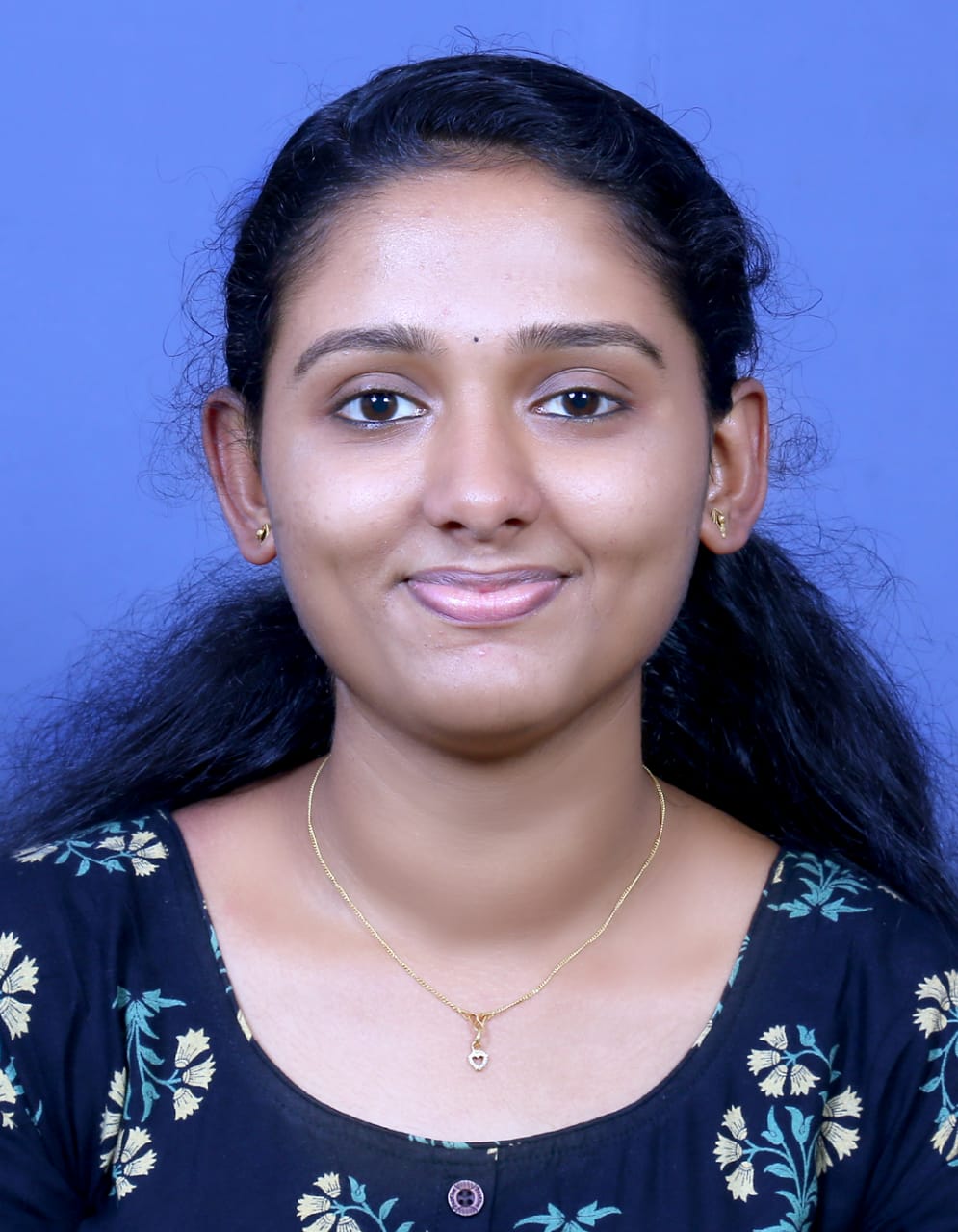 Padayattil HouseWest ChalakudyChalakudy P.OThrissur Dt.
Kerala - 680307Mob :  +91 9745015512Email:roveenapadayattil5512@gmail.comCareer ObjectiveSeeking challenging employment in an organization where excellence, honesty and integrity are foundation for success. To obtain a position that would be sensitive to the needs of an experienced nurse. I would like to get an employer who is willing to utilize my knowledge and experience as well as my academic accomplishments. My skillsI am self-motivated. I can communicate reasonably well. I have a good level of emotional intelligence to get along with different types of patients and colleagues and I can keep myself cool in hard times. I am trained to be proactive, highly initiative responsible in execution, hard working in endeavors, ability to comprehend effectively, assertive in resolution.Personal DetailsName				:	Roveena Grace AntonyFather’s Name		:	P.P AntonyMother’s Name		:	Nishi AntonyAge				:	23Date Of Birth			:	21st  July 1998Sex				:	FemaleMarital Status		:	SingleReligion & Caste		:	CHRISTIAN, R.CNationality			:	IndianLanguages Known		:	English, Hindi and MalayalamHobbies			:	Reading, Singing&DancingWork ExperienceWorked in St.James Hospital Chalakudy as full time registered staff nurse from             16-5-2020 (Still Working)Professional QualificationAcademic Qualification Computer SkillsBasic Computer Knowledge 	 : 	Micro Soft Office (Word, Excel) Job KnowledgeNursing Diploma from accredited school of nursing committed to high professional standard, communication skill, and ability to function as a team, ability to maintain discipline, knowledge about philosophy, Objectives and goals of the hospital, nursing department, define policies and procedures of the hospital department and unit. Duties and ResponsibilitiesNurse is responsible for ensuring that all patients including critically ill receive                          optimal care and accomplishment of this goal through adherence of standards of nursing care of the critically ill and through a commitment to act in accordance with ethical principles. Encompass the diagnosis and treatment of patient responses to life threatening health problemsCo-ordinate care delivered by various health care providersUse independent, dependent and interdependent interventions to restore stability, prevent complication and achieve and maintain optimal patient responses.Provide holistic approach that expresses human warmth and caring.Maintain competency in critical care nursing through an outgoing education concurrent with an expanding base of experience Admission and discharge proceduresMaintaining RecordsTotal patient care include assessing, planning and implementing medicine administrationIV Cannula insertionCatheterization procedureET tube intubationEnsuring the safety of patientAssisting in lumbar puncture Assisting in Orotracheal And Nasotracheal intubationAssisting in extubationManaging patients with mechanical ventilator(Drager ,High Frequency)Health talk in the ward.Equipment HandledGlucometerPulse OxymeterOxygen CylinderCardiac monitoringBlood Gas MachineCTG MachineSyringe Pump Infusion PumpCrash CartIncubatorMechanical ventilator, Ambu bagThermometerStethoscopeSphygmomanometerSuction apparatusLaryngoscopeAutoscope, EndoscopeNebulizerSteam inhaleReferenceSr Reema CMC               GNM,PBSC            Tutor-Principal            St james school of nursing,            Chalakudy            Phone :8606807404DeclarationI hereby declare that the details furnished above are true and correct to the best of my knowledge and belief.Place:Chalakudy	Date:                                                                                                     Roveena Grace AntonyQualificationInstitutionUniversityYearRemarksGeneral Nursing and MidwiferySt. James school of Nursing, Chalakudy,Kerala, IndiaKerala Nurses and Midwives Council2016-201976%QualificationInstitutionYearPercentageSecondary School leaving certificateS.H.C.G.H.S.S,Chalakudy201474%Higher Secondary School CertificateSt Antonys H.S.SMala2014-201676%